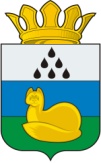 ДУМА  ГОРНОСЛИНКИНСКОГО  СЕЛЬСКОГО  ПОСЕЛЕНИЯУВАТСКОГО  МУНИЦИПАЛЬНОГО  РАЙОНАТЮМЕНСКОЙ ОБЛАСТИРЕШЕНИЕ  «___» _____________ г.                                                                              № проектс. ГорнослинкиноО внесении изменений и дополнений в Устав Горнослинкинского сельского поселения Уватского муниципального района Тюменской областиНа основании Федерального закона от 06.10.2003 № 131-ФЗ «Об общих принципах организации местного самоуправления в Российской Федерации» (с изменениями от 29.06.2015) и в соответствии с частью 1 статьи 25, статьями 61, 62 Устава  Горнослинкинского сельского поселения Уватского муниципального района Тюменской области, Дума Горнослинкинского сельского поселения Р Е Ш И Л А:	1. Внести в Устав Горнослинкинского сельского поселения Уватского муниципального района Тюменской области, принятого решением Думы Горнослинкинского сельского поселения от «23» августа 2005 г. № 3 с изменениями и дополнениями, внесёнными решениями Думы Горнослинкинского сельского поселения от 15 марта . № 21, от 7 декабря 2006г. № 47, от 12 октября 2007г. № 71, от 21 марта 2008г. № 89, от 28 апреля 2009г. № 110, от 29 октября 2009г. № 120, от 23 декабря 2009г.  № 125, от 24 марта 2010г. № 137, от 07 июля  № 147, от 25 октября 2010 № 7, от 23 сентября 2011г.  № 33, от 24 мая 2012 г. № 55, от 04.12.2012 г. № 61, от 28 ноября 2013г. № 91, от 19 июня 2014 г № 115, от 15 декабря 2014 г. № 126   (далее по тексту - Устав) следующие изменения и дополнения:1.1. Пункт 7 части 1 статьи 6 Устава изложить в следующей редакции:«7) обеспечение условий для развития на территории поселения физической культуры, школьного спорта и массового спорта, организация проведения официальных физкультурно-оздоровительных и спортивных мероприятий поселения;».1.2. В статье 7 Устава:а) в части 1 после слов «Об общих принципах организации местного самоуправления в Российской Федерации» дополнить словами «(далее - Федеральный закон №131-ФЗ)»;б) в части 4 слова «главой администрации» заменить словом «администрацией».1.3. В пункте 3 части 3, в третьем абзаце части 4  статьи 9 Устава слова «администрации» исключить.1.4. В статье 11 Устава: а) в наименовании статьи, в частях 1,3 - 9 слова «(председатель Думы сельского поселения)» в соответствующих падежах исключить;б) в абзаце 1 части 1 слова «соответствующего избирательного округа» заменить словами  «сельского поселения,»;в) пункт 3 части 1 признать утратившим силу;г) в части 9 слова «соответствующем избирательном округе» заменить словами «сельском поселении (избирательном округе)»;д) часть 10 признать утратившей силу;е) часть 11 изложить в следующей редакции:«11. Отзыв депутата, избранного из состава Думы сельского поселения председателем Думы, влечет прекращение его полномочий в качестве депутата Думы сельского поселения и председателя Думы.».1.5. В абзаце 2 части 6 статьи  15 Устава слово «главы» исключить.1.6. В статьи 16 Устава:а) в частях 1, абзацах 1, 2 части 2 слова «председатель Думы сельского  поселения» в соответствующих падежах  заменить словами «Глава сельского поселения» в соответствующих падежах;б) в абзаце 3 части 2 слова «глава администрации» заменить на слово: «администрация»;в) пункт 4 части 3 дополнить словами «, за исключением случаев, если в соответствии со статьей 13 Федерального закона №131-ФЗ для преобразования сельского поселения требуется получение согласия населения сельского поселения, выраженного путем голосования.».1.7. В  статье 17 Устава: а) в абзацах 1,2 части 2 слова «председатель Думы» в соответствующих падежах  заменить словом «Глава» в соответствующих падежах;б) в абзаце 4 части 2 слова «глава администрации» заменить на слово: «администрация»;в) в части 3 слово «половины» заменить словами «одной трети».1.8. В статье 19 Устава:а) в пункте 1 части 3 слова «председателя Думы» заменить словом «Главы»;б) в части  4  слова «глава администрации» заменить на слово: «администрация».1.9. Часть 1 статьи 22 Устава изложить в следующей  редакции:«1. Структуру органов местного самоуправления составляют Дума сельского поселения (представительный орган сельского поселения), Глава муниципального образования, являющийся высшим должностным лицом сельского поселения (далее - Глава сельского поселения), администрация сельского поселения - исполнительно-распорядительный орган сельского поселения возглавляемый Главой сельского поселения (далее - администрация сельского поселения).».1.10. В части 4 статьи 24 Устава слово «администрации» исключить.1.11. В статье 25 Устава:  а) в пункте 1 части 2 после слова «главы» слово «администрации» исключить;б) пункт 6 части 2 исключить;в) в пункте  7 части 2 после слов «отчетов Главы» слово «администрации» исключить;г) пункты 2, 5 части 5 исключить.1.12. В статье 26 Устава:а) в части 1 слово «администрации» исключить;б) часть 2 изложить в следующей редакции: «2. Решения  Думы сельского поселения нормативного характера (в том числе устанавливающие правила, обязательные для исполнения на территории сельского поселения) в течение 10 дней со дня их принятия Думой сельского поселения направляются Главе сельского поселения для подписания и обнародования.Глава сельского поселения имеет право отклонить нормативный правовой акт, принятый Думой сельского поселения. В этом случае указанный нормативный правовой акт в течение 10 дней возвращается в Думу сельского поселения с мотивированным обоснованием его отклонения либо с предложениями о внесении в него изменений и дополнений. Если Глава сельского поселения отклонит нормативный правовой акт, он вновь рассматривается Думой сельского поселения. Если при повторном рассмотрении указанный нормативный правовой акт будет одобрен в ранее принятой редакции большинством не менее 2/3 от установленной численности депутатов Думы сельского поселения, он подлежит подписанию Главой сельского поселения в течение 7 дней и обнародованию.Нормативные правовые акты Думы сельского поселения, обнародуются посредством их размещения на информационных стендах в местах, установленных администрацией сельского поселения, в течение 5 дней со дня его подписания Главой сельского поселения.».1.13. Статью 30 Устава изложить в следующей редакции:«Статья 30. Досрочное прекращение полномочий председателя Думы сельского поселения Полномочия председателя Думы сельского поселения прекращаются досрочно в случае:1) смерти;2) отставки по собственному желанию;3) признания судом недееспособным или ограниченно дееспособным;4) признания судом безвестно отсутствующим или объявления умершим;5) вступления в отношении его в законную силу обвинительного приговора суда;6) выезда за пределы Российской Федерации на постоянное место жительства;7) прекращения гражданства Российской Федерации, прекращения гражданства иностранного государства - участника международного договора Российской Федерации, в соответствии с которым иностранный гражданин имеет право быть избранным в органы местного самоуправления сельского поселения, приобретения им гражданства иностранного государства либо получения им вида на жительство или иного документа, подтверждающего право на постоянное проживание гражданина Российской Федерации на территории иностранного государства, не являющегося участником международного договора Российской Федерации, в соответствии с которым гражданин Российской Федерации, имеющий гражданство иностранного государства, имеет право быть избранным в органы местного самоуправления;8) отзыва избирателями;9) преобразования сельского поселения, осуществляемого в соответствии с Федеральным законом, а также в случае упразднения сельского поселения;10) несоблюдения ограничений, установленных Федеральным законом №131-ФЗ;11) призыва на военную службу или направления на заменяющую ее альтернативную гражданскую службу;12) в иных случаях, предусмотренных федеральным законом.В случае досрочного прекращения полномочий председателя Думы сельского поселения его полномочия, на основании решения Думы сельского поселения, временно исполняет один из депутатов Думы сельского поселения, в соответствии с настоящим уставом и регламентом работы Думы сельского поселения.В случае, если избранный из состава сельской Думы Председатель Думы сельского поселения, полномочия которого прекращены досрочно на основании решения сельской Думы об удалении его в отставку, обжалует в судебном порядке указанное решение, сельская Дума не вправе принимать решение об избрании из своего состава Председателя Думы сельского поселения до вступления решения суда в законную силу.».1.14. Статью 31 Устава изложить в следующей редакции:«Статья 31.  Глава сельского поселения1. Глава сельского поселения является высшим должностным лицом сельского поселения, наделенным настоящим Уставом собственными полномочиями по решению вопросов местного значения.Срок полномочий Главы сельского поселения составляет 5 лет.От имени сельского поселения приобретать и осуществлять имущественные и иные права и обязанности, выступать в суде без доверенности могут Глава сельского поселения, либо по его поручению другие должностные лица местного самоуправления.2. Глава сельского поселения избирается Думой сельского поселения из числа кандидатов, представленных конкурсной комиссией по результатам конкурса.3. Лицо назначается на должность главы сельского поселения Думой сельского поселения по представлению Главы района, на территории которого находится сельское поселение, из числа кандидатов, представленных конкурсной комиссией по результатам конкурса. Решение о назначении главы сельского поселения считается принятым, если за него проголосовало не менее ½ от установленного числа депутатов Думы сельского поселения. Решение Думы сельского поселения о назначении лица на должность главы сельского поселения принимается открытым поименным голосованием. Депутат вправе голосовать только за одну кандидатуру на должность главы сельского поселения.4. Кандидатуры на должность главы сельского поселения выдвигаются гражданами, общественными объединениями, юридическими лицами, путём самовыдвижения, Главой района, на территории которого находится сельское поселение.5. В период отпуска, командировки, нетрудоспособности главы сельского поселения, его полномочия исполняет заместитель главы сельского поселения или сотрудник администрации сельского поселения на основания распоряжения главы сельского поселения.В случае досрочного прекращения полномочий главы сельского поселения, его полномочия исполняет заместитель главы сельского поселения, а при отсутствии такого должностного лица – сотрудник администрации на основании решения Думы.6. Глава сельского поселения должен соблюдать ограничения и запреты и исполнять обязанности, которые установлены Федеральным законом от 25 декабря 2008 года № 273-ФЗ «О противодействии коррупции» и другими федеральными законами.».1.15. В статье 32 Устава: а) в части 1 слова «(далее также сельская администрация)» исключить;б) абзац 2 части 1 изложить в следующей редакции:«Администрацию сельского поселения возглавляет Глава сельского поселения.»;в) в части 2 слово «главы» исключить.1.16. В статье 33 Устава:  а) часть 1 изложить в следующей редакции:«1. Порядок проведения конкурса по отбору кандидатур на должность Главы сельского поселения устанавливается Думой сельского поселения. Порядок проведения конкурса должен предусматривать опубликование условий конкурса, сведений о дате, времени и месте его проведения не позднее чем за 20 дней до дня проведения конкурса.»;б) в частях 3,4 слово «администрации» исключить.1.17. Статью 34 Устава признать утратившей силу.1.18. Статью 35 Устава изложить в следующей редакции:«Статья 35. Полномочия главы сельского поселения и компетенция администрации сельского поселения1. Полномочия Главы сельского поселения:1) представляет сельское поселение в отношениях с органами местного самоуправления других муниципальных образований, органами государственной власти, гражданами и организациями, без доверенности действует от имени сельского поселения;2) подписывает и обнародует в порядке, установленном уставом сельского поселения, нормативные правовые акты, принятые Думой сельского поселения;3) издает в пределах своих полномочий правовые акты;4) вправе требовать созыва внеочередного заседания Думы сельского поселения;5) обеспечивает осуществление органами местного самоуправления сельского поселения полномочий по решению вопросов местного значения и отдельных государственных полномочий, переданных органам местного самоуправления сельского поселения федеральными законами и законами Тюменской области;6) возглавляет деятельность администрации сельского поселения по решению всех вопросов, отнесенных к компетенции администрации сельского поселения;7) представляет на утверждение Думы сельского поселения структуру администрации сельского поселения, формирует штат администрации в пределах утвержденных в бюджете средств на содержание администрации сельского поселения, утверждает Положение об администрации сельского поселения;8) вносит на утверждение в Думу сельского поселения проект бюджета сельского поселения, планы и программы социально-экономического развития сельского поселения, а также отчеты об их исполнении;9) представляет Думе сельского поселения ежегодные отчеты о результатах своей деятельности и деятельности администрации сельского поселения, в том числе о решении вопросов, поставленных Думой сельского поселения;10) принимает меры поощрения и дисциплинарной ответственности к назначенным им должностным лицам;11) предлагает вопросы в повестку дня заседания Думы сельского поселения;12) обеспечивает осуществление администрацией сельского поселения полномочий, переданных органам местного самоуправления федеральными законами и законами Тюменской области;13) осуществляет иные полномочия, предусмотренные действующим законодательством, настоящим Уставом, иными муниципальными правовыми актами.2. Глава сельского поселения подконтролен и подотчетен Думе сельского поселения.3. Полномочия главы сельского поселения прекращаются досрочно в случае:1) смерти;2) отставки по собственному желанию;3) удаления в отставку в соответствии со статьей 74.1 Федерального закона №131-ФЗ;4) отрешения от должности в соответствии со статьей 74 Федерального закона №131-ФЗ;5) признания судом недееспособным или ограниченно дееспособным;6) признания судом безвестно отсутствующим или объявления умершим;7) вступления в отношении его в законную силу обвинительного приговора суда;8) выезда за пределы Российской Федерации на постоянное место жительства;9) прекращения гражданства Российской Федерации, прекращения гражданства иностранного государства - участника международного договора Российской Федерации, в соответствии с которым иностранный гражданин имеет право быть избранным в органы местного самоуправления сельского поселения, приобретения им гражданства иностранного государства либо получения им вида на жительство  или иного документа, подтверждающего право на постоянное проживание гражданина Российской Федерации на территории иностранного государства, не являющегося участником международного договора Российской Федерации, в соответствии с которым гражданин Российской Федерации, имеющий гражданство иностранного государства, имеет право быть избранным в органы местного самоуправления;10) установленной в судебном порядке стойкой неспособности по состоянию здоровья осуществлять полномочия Главы сельского поселения.11) преобразования сельского поселения, осуществляемого в соответствии с Федеральным законом, а также в случае упразднения сельского поселения;12)  утраты поселением статуса сельского поселения в связи с его объединением с городским округом;13)  увеличения избирателей сельского поселения более чем на 25 процентов, произошедшего вследствие изменения границ муниципального образования или объединения поселения с городским округом;14) в иных случаях, предусмотренных федеральным законом. 4. К компетенции администрации сельского поселения относится:1) обеспечение осуществления органами местного самоуправления сельского поселения полномочий по решению вопросов местного значения; 2) принятие решений о приватизации объектов муниципальной собственности на территории сельского поселения в соответствии с положением, утвержденным Думой сельского поселения;3) иные полномочия, отнесенные к компетенции органов местного самоуправления законодательством Российской Федерации и Тюменской области, а также предусмотренные настоящим Уставом, принятыми в соответствии с ними муниципальными правовыми актами.».1.19. В статье 36 Устава:а) часть 3 изложить в следующей редакции: «3.В систему муниципальных правовых актов входят:1) Устав сельского поселения, правовые акты, принятые на местном референдуме;2) решения Думы сельского поселения (решения, устанавливающие правила, обязательные для исполнения на территории сельского поселения; решение об удалении главы муниципального образования в отставку, а также решения по вопросам организации деятельности Думы сельского поселения и по иным вопросам, отнесенным к ее компетенции федеральными законами, законами Тюменской области, настоящим Уставом);3) правовые акты Главы сельского поселения; 4) постановления администрации сельского поселения, издаваемые Главой сельского поселения по вопросам местного значения и вопросам, связанным с осуществлением отдельных государственных полномочий, переданных органам местного самоуправления федеральными законами и законами Тюменской области, а также распоряжения администрации сельского поселения, издаваемые Главой сельского поселения по вопросам организации работы администрации сельского поселения.»;б) в частях 6, 8 слова «администрации» исключить.1.20. В статье 38 Устава: а) в наименовании статьи, в частях 2,3 слова: «администрации» исключить;б) пункт 2 части 1 изложить в следующей редакции: «2) обеспечение условий для развития на территории поселения физической культуры, школьного спорта и массового спорта, организация проведения официальных физкультурно-оздоровительных и спортивных мероприятий поселения;»;в) пункт 1 части 1.1 изложить в следующей редакции:«1) участие в организации деятельности по сбору (в том числе раздельному сбору) и транспортированию твердых коммунальных отходов;»;г) пункт 9 части 1 изложить в следующей редакции:«9) органам местного самоуправления муниципального района может быть передано осуществление иных полномочий органов сельского поселения по решению вопросов местного значения путем внесения изменений и дополнений в соглашение.»;д) часть 4 признать утратившей силу.1.21. В части 4 статьи 46 Устава слова: «затрат на их денежное содержание» заменить на слова: «расходов на оплату их труда».1.22.В части 1 статьи 50 слово «администрации» исключить.1.23. В части 1 статьи 61 Устава слово «администрации» исключить.1.24. В части 6 статьи 62 Устава слова «Председатель Думы» заменить словом «Глава».2. Зарегистрировать изменения и дополнения, внесенные в Устав Горнослинкинского сельского поселения Уватского муниципального района Тюменской области, согласно п.1 настоящего решения, в Управлении Министерства юстиции Российской Федерации по Тюменской области.3. Настоящее решение вступает в силу со дня его официального обнародования после государственной регистрации.4. Изменения в части положений, касающихся Главы муниципального образования, вступают в силу со дня истечения срока полномочий Главы муниципального образования, избранного до дня вступления в силу закона Тюменской области от 31.03.2015 № 29 «О внесении изменений в Закон Тюменской области «О местном самоуправлении в Тюменской области» , а именно изменения части 4 статьи 7, частей 3,4 статьи 9, наименования, частей 1, 3-11  статьи 11, части 6 статьи 15, частей 1,2 статьи 16, части 2 статьи 17, частей 3,4 статьи 19, части 1 статьи 22, части 4 статьи 24, частей 2,5 статьи 25, частей 1,2 статьи 26, статьи 30, статьи 31, абзаца 2 части 1, части 2 статьи 32, частей 1, 3-4 статьи 33, статьи 34, статьи 35, частей 3,5,7 статьи 36, наименования, частей 2,3,4 статьи 38, части 1 статьи 61, части 6 статьи 62 Устава.5. Изменения в части положений, касающихся вопросов местного значения вступают в силу с 1 января 2016 года, а именно изменения пункта 1 части 1.1. статьи 38 Устава.Председатель Думы	Захарова Н.А.